Полуавтоматический ленточнопильный станок по металлу колонного типа IRONMAC  CUT-400CSAFC– портальный типа конструкции на колонне
SA – полуавтоматический тип управления
F – поворотная пильная рама
Конструктивные особенности:Технические характеристикиСтандартная комплектация:Дополнительная комплектация:Условия оплаты оборудования:Складское оборудование: 100% предоплата.Заказное оборудование: 50% предоплата, 30% по факту готовности оборудования на заводе-изготовителе, 20% по факту поступления оборудования на склад ООО «КАМИ-ГРУПП».Условия отгрузки:Самовывоз со склада Поставщика в РФ.Доставка оплачивается отдельно.Гарантия 1 год. Сервис.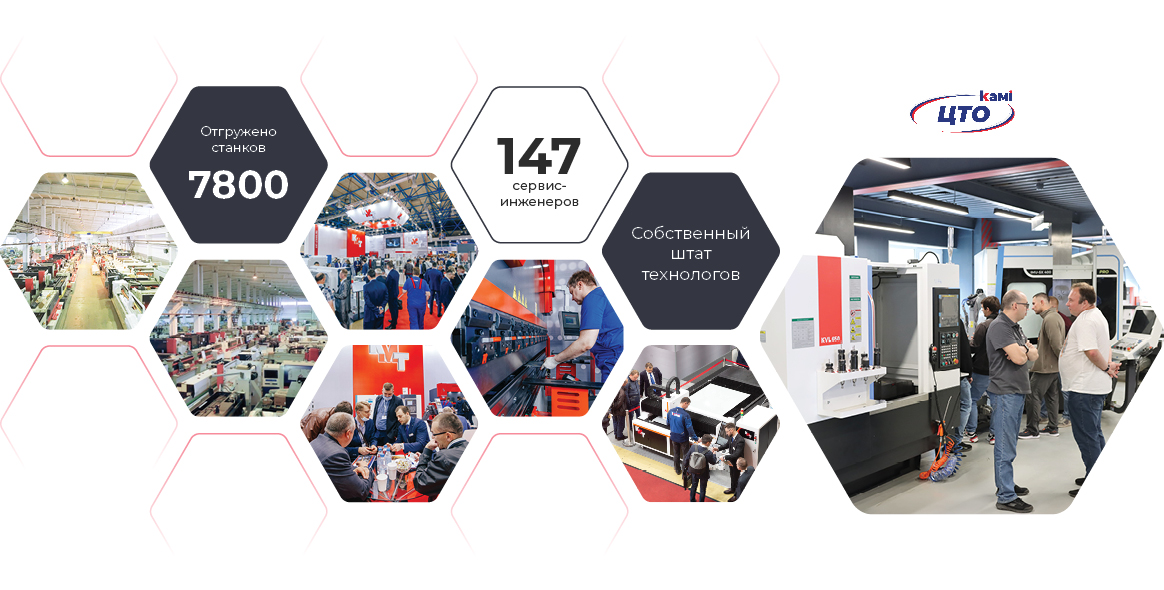 Стоимость оборудования: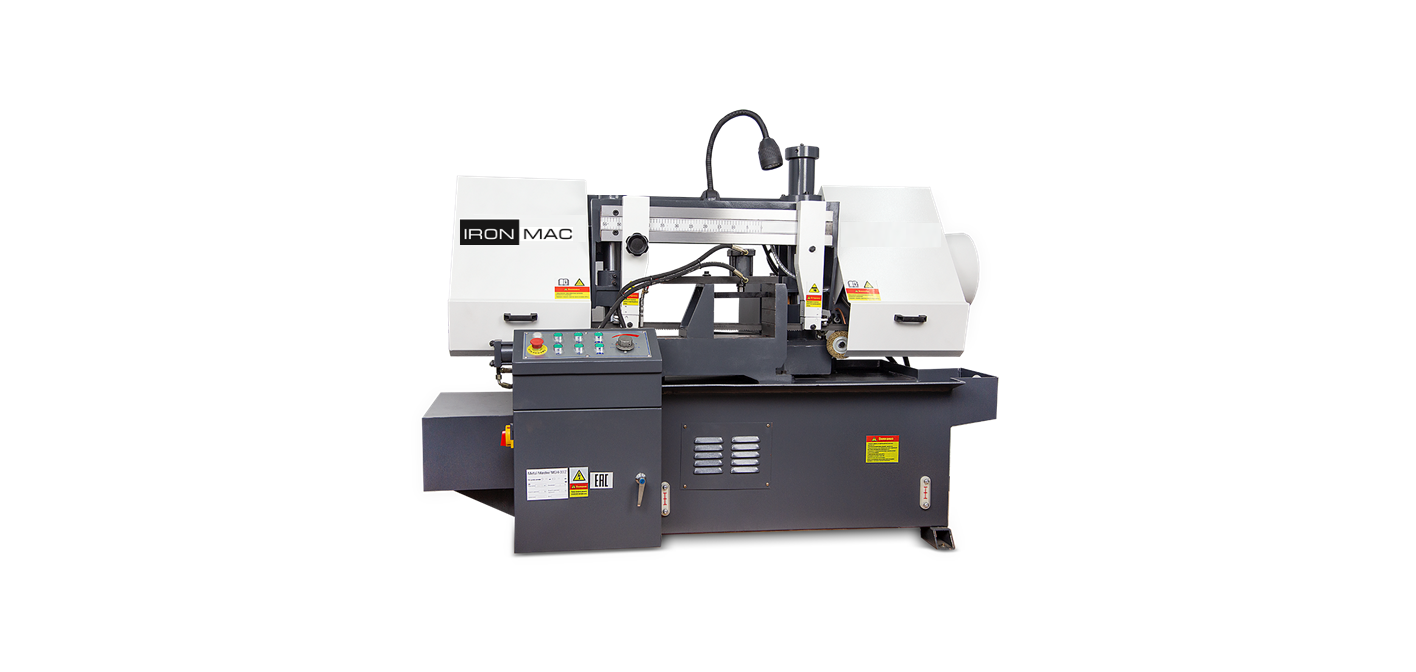 Колонная конструкция в 2 раза увеличивается срок службы оборудования и износ инструмента за счет отсутствия вибраций.Прямолинейность реза до ±0,2 мм Гидравлические тиски – автоматический зажим и разжим заготовки, позволяет сэкономить до 15% вспомогательного времени на обслуживание станка.Возможность углово резки до 45 градусов.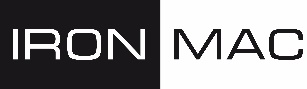 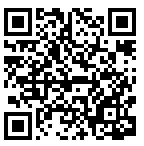 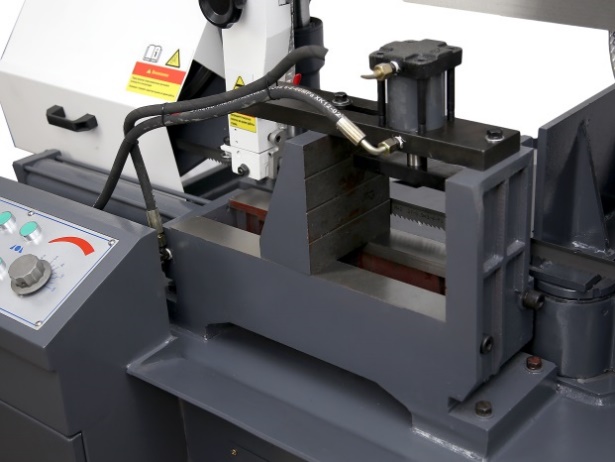 Тиски оснащены гидроподжимом, который позволяет надежно и быстро зафискировать заготовку. В базовую комплектацию входит устройство для пакетной резки (при необходимости) его можно снять. Тиски приводятся в движение при помощи кнопки на пульте управления.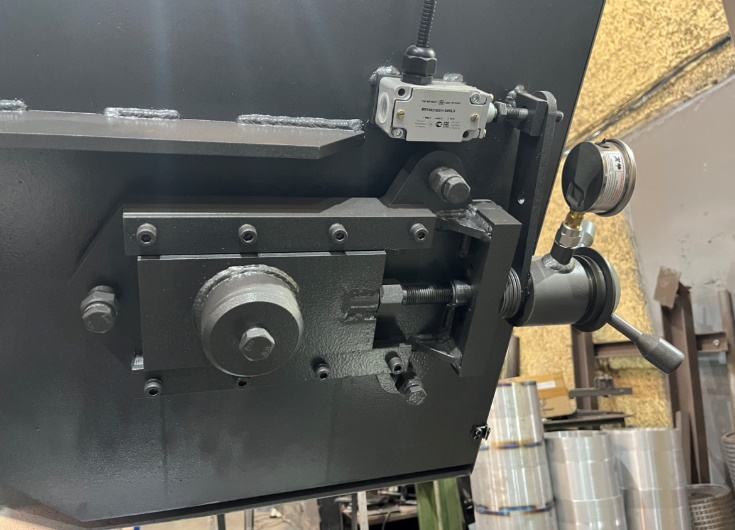 Натяжение полотна осуществляется устройством гидравлического натяжения.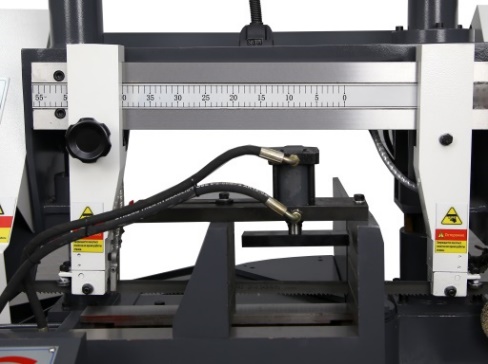 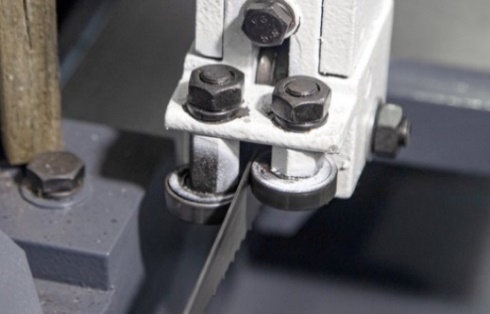 Перпендикулярность реза обеспечивается при помощи направляющих с твердосплаными пластинами и подшипниками. Вылет направляющих можно изменять, их рекомендуется выставлять максимально близко к заготовке.

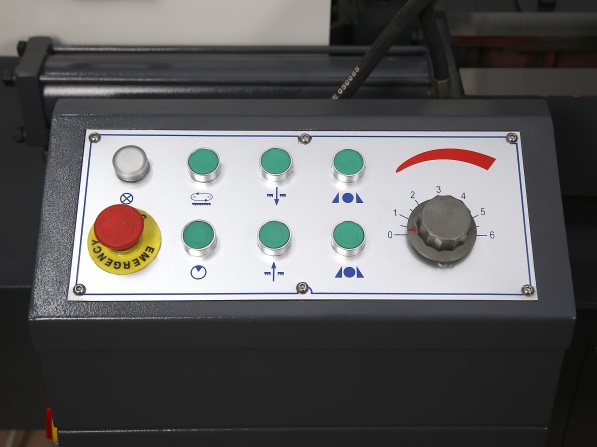 Станок оснащен инвертором для плавной регулировки скорости полотна. Кнопочный пульт управления станком – самый популярный, удобный и надежный метод управления в условиях промышленного производства.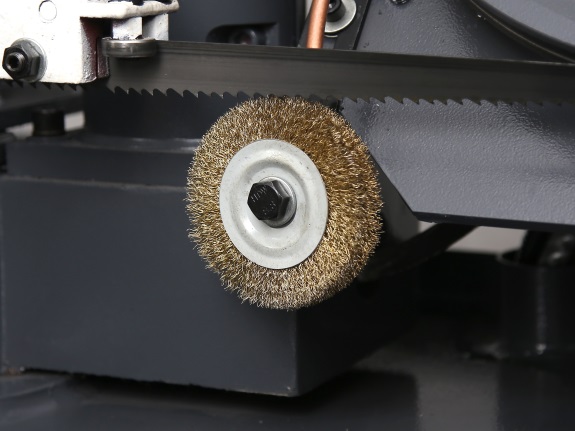 Щетка очистки полотна. 
Увеличивает долговечность режущего инструмента.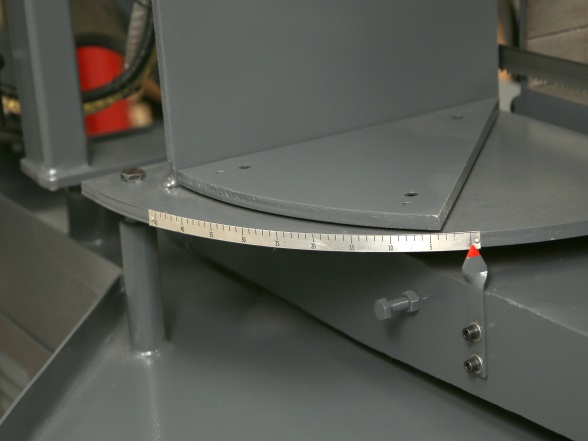 Возможность поворота пильной рамы до 45°позволяет осуществлять распил заготовок под углом без перемещения заготовки. Основание рамы оснащено удобным транспортиром (лимбом) для выставления угла распила.МодельCUT-400СSAFТипПолуавтоматическийКонструкцияПортального типа на колоннахПодача пильной рамыГидравлическаяЗажим заготовкиГидравлическийРаспил круга 90° , мм400Распил квадрата 90°, мм500х400Распил круга 45°, мм300Распил квадрата 45°, мм400x300Мощность двигателя, кВт4Мощность гидравлической помпы, кВт0,75Мощность охлаждающей помпы, кВт0,125Размер ленточного полотна, мм700Высота рабочего стола, мм41×1.3×5400Скорость ленточного полотна, м/минПлавная регулировка
20-100Минимальная длина распиливаемой заготовки, мм.200Вес, кг2 000 Габариты, мм3000 × 1700 × 2200Полотно ленточной пилыРуководство по эксплуатацииЩетка для очистки ленточного полотнаМеханическое натяжение полотна ленточной пилыРабочее освещениеФиксатор начального положения пильной рамыПриемный столИнвертор для плавной регулировки скорости полотнаГидравлическое натяжение полотнаВертикальный прижим для пакетной резкиНаименование оборудованияЦена с НДС(МС 347186) CUT-400CSAF Полуавтоматический ленточнопильный станок колонного типаОпции, включенные в стоимость:
- Вертикальный прижим для пакетной резки стандартный
- Гидравлическое натяжение полотна
- Инвертор134 712 CNY